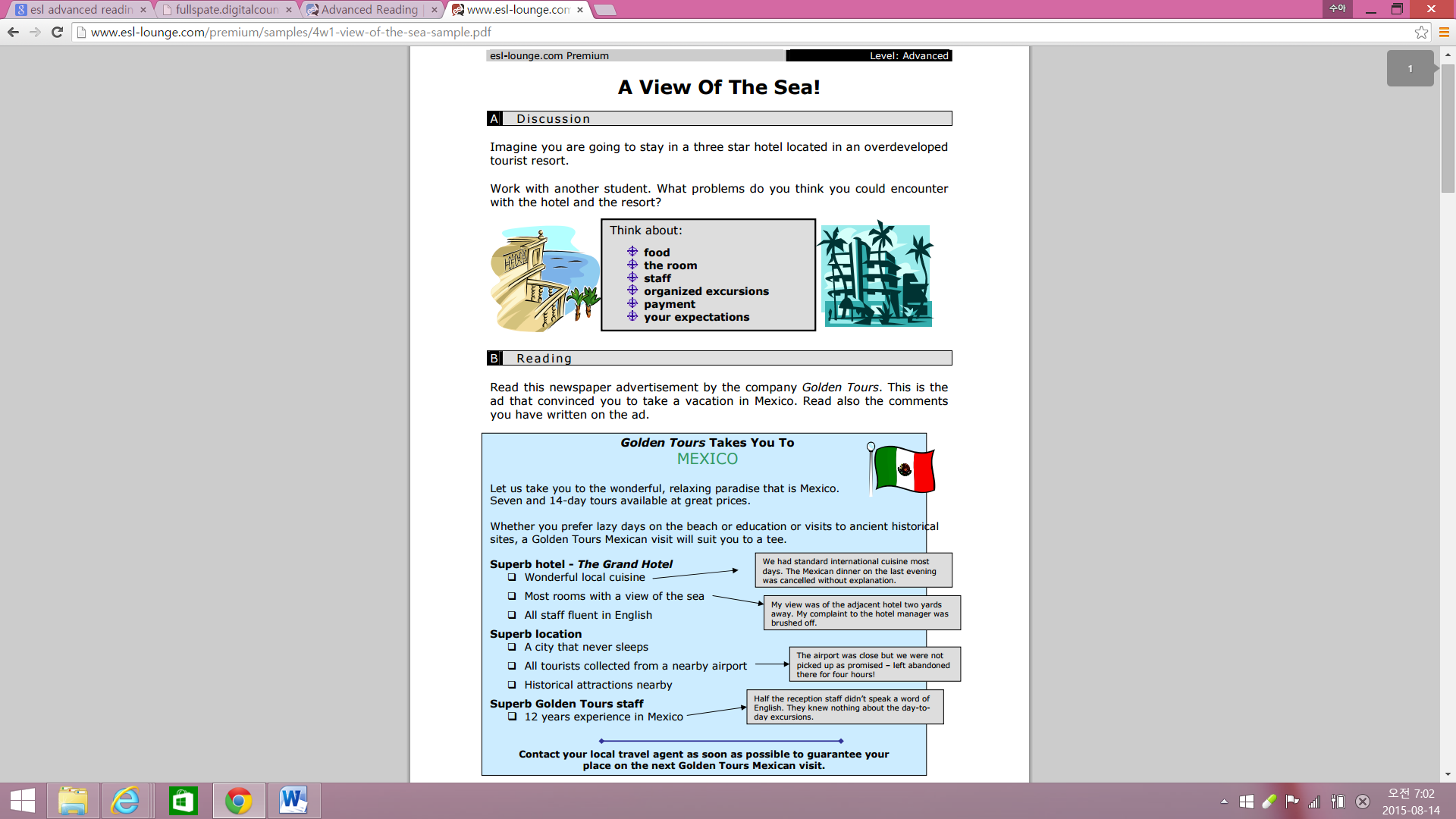 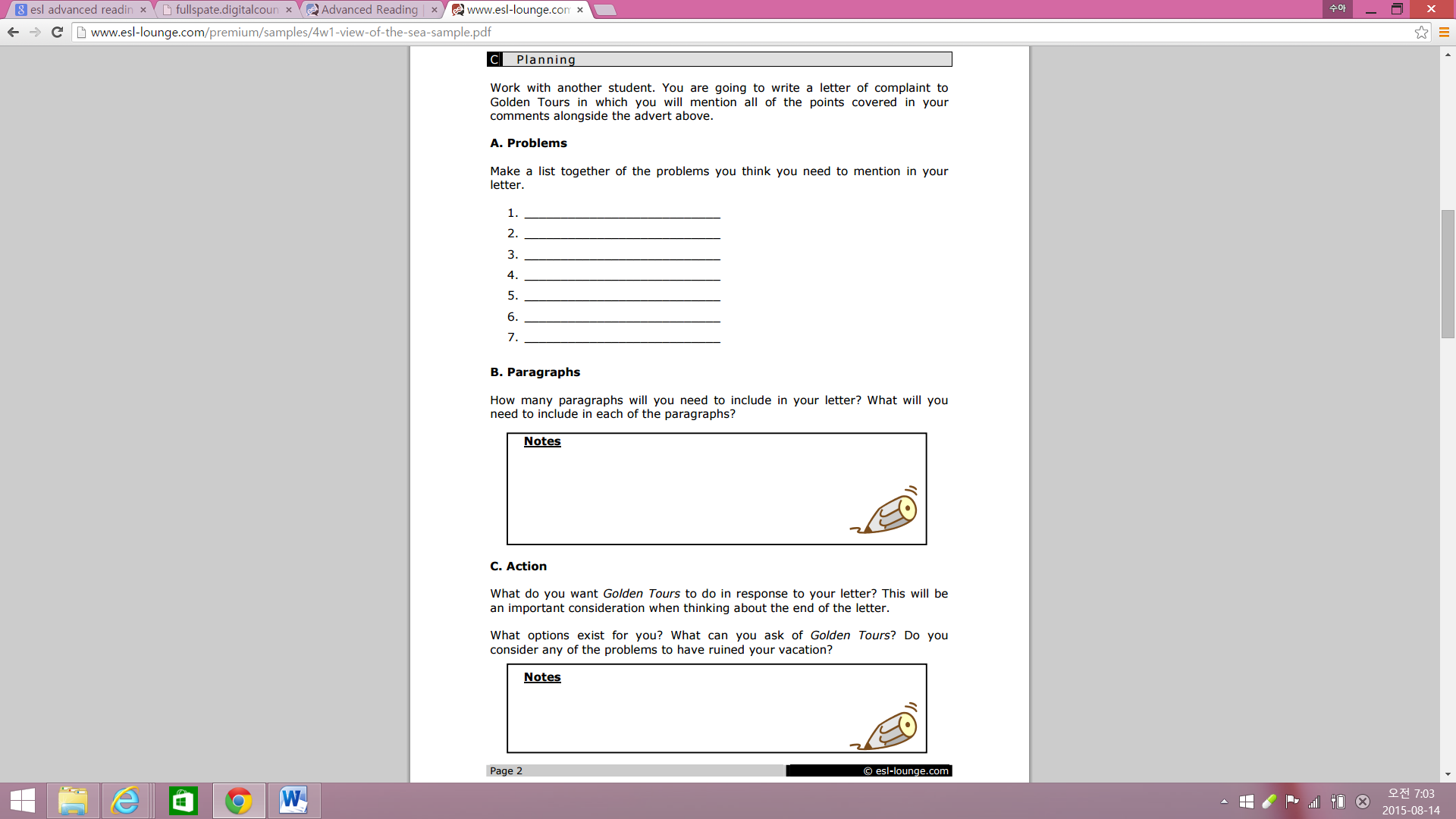 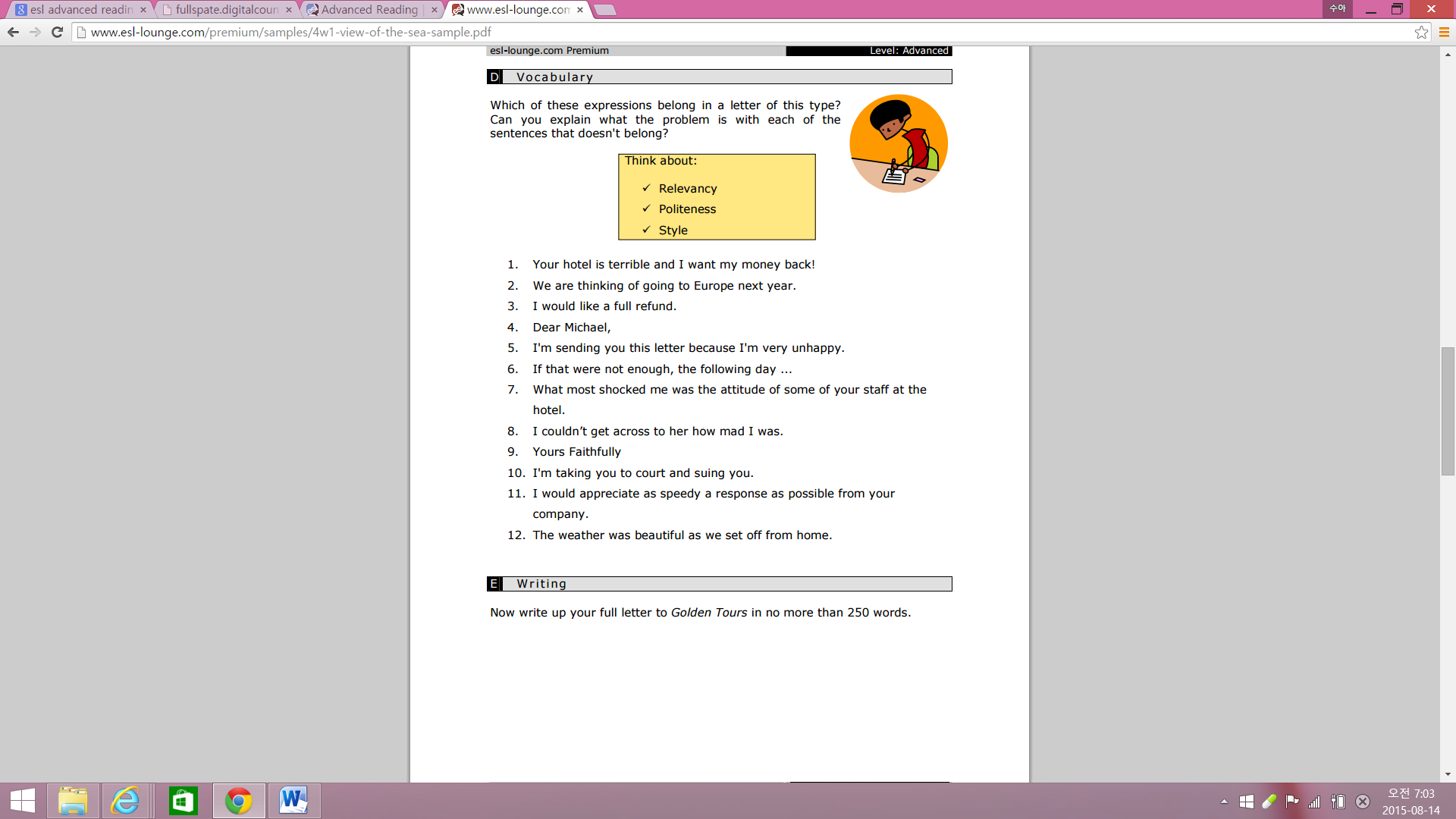 Reading Lesson Plan Reading Lesson Plan Reading Lesson Plan Reading Lesson Plan Reading Lesson Plan Reading Lesson Plan Reading Lesson Plan Reading Lesson Plan TITLEA View Of The Sea! A View Of The Sea! A View Of The Sea! A View Of The Sea! A View Of The Sea! A View Of The Sea! A View Of The Sea! INSTRUCTORINSTRUCTORINSTRUCTORINSTRUCTORSs’ LEVELAGE GROUPNo of SsLENGTHSu Ah Han (Anna)Su Ah Han (Anna)Su Ah Han (Anna)Su Ah Han (Anna)AdvancedAdult650minMATERIALSMATERIALSMATERIALSMATERIALSMATERIALSMATERIALSMATERIALSMATERIALS● Computer   ● worksheets ● pencils, pens ● projector● Computer   ● worksheets ● pencils, pens ● projector● Computer   ● worksheets ● pencils, pens ● projector● Computer   ● worksheets ● pencils, pens ● projector● Computer   ● worksheets ● pencils, pens ● projector● Computer   ● worksheets ● pencils, pens ● projector● Computer   ● worksheets ● pencils, pens ● projector● Computer   ● worksheets ● pencils, pens ● projectorAIMS1.AIMS1.Students will make their own simple sentences. Students will make their own simple sentences. Students will make their own simple sentences. Students will make their own simple sentences. Students will make their own simple sentences. Students will make their own simple sentences. 2.2.Students will come up with at least 3 ideas through sharing their own opinions.Students will come up with at least 3 ideas through sharing their own opinions.Students will come up with at least 3 ideas through sharing their own opinions.Students will come up with at least 3 ideas through sharing their own opinions.Students will come up with at least 3 ideas through sharing their own opinions.Students will come up with at least 3 ideas through sharing their own opinions.LANGUAGE SKILLSLANGUAGE SKILLSLANGUAGE SKILLSLANGUAGE SKILLSLANGUAGE SKILLSLANGUAGE SKILLSLANGUAGE SKILLSLANGUAGE SKILLSListeningListeningListeningListen whole reading through Listen whole reading through Listen whole reading through Listen whole reading through Listen whole reading through SpeakingSpeakingSpeakingCan read sentences aloud. Can read sentences aloud. Can read sentences aloud. Can read sentences aloud. Can read sentences aloud. ReadingReadingReadingAsk some basic comprehension questions based on the ad. Ask some basic comprehension questions based on the ad. Ask some basic comprehension questions based on the ad. Ask some basic comprehension questions based on the ad. Ask some basic comprehension questions based on the ad. WritingWritingWritingElicit. Find their own opinions. Elicit. Find their own opinions. Elicit. Find their own opinions. Elicit. Find their own opinions. Elicit. Find their own opinions. LANGUAGE SYSTEMSLANGUAGE SYSTEMSLANGUAGE SYSTEMSLANGUAGE SYSTEMSLANGUAGE SYSTEMSLANGUAGE SYSTEMSLANGUAGE SYSTEMSLANGUAGE SYSTEMSPhonologyPhonologyPhonologyHow to read the words in the reading text. Voice tone can be checked. How to read the words in the reading text. Voice tone can be checked. How to read the words in the reading text. Voice tone can be checked. How to read the words in the reading text. Voice tone can be checked. How to read the words in the reading text. Voice tone can be checked. LexisLexisLexisCode dialects, relevancy, Politeness, Style, Faithfully, etc.Code dialects, relevancy, Politeness, Style, Faithfully, etc.Code dialects, relevancy, Politeness, Style, Faithfully, etc.Code dialects, relevancy, Politeness, Style, Faithfully, etc.Code dialects, relevancy, Politeness, Style, Faithfully, etc.GrammarGrammarGrammarI am sending~. <be ~ing>, we had ~. <have, has – had: past tense>I am sending~. <be ~ing>, we had ~. <have, has – had: past tense>I am sending~. <be ~ing>, we had ~. <have, has – had: past tense>I am sending~. <be ~ing>, we had ~. <have, has – had: past tense>I am sending~. <be ~ing>, we had ~. <have, has – had: past tense>DiscourseDiscourseDiscourseHave a discussion and problem solving.Have a discussion and problem solving.Have a discussion and problem solving.Have a discussion and problem solving.Have a discussion and problem solving.FunctionsFunctionsFunctions1. Greetings 2. Discussion 3. Writing  1. Greetings 2. Discussion 3. Writing  1. Greetings 2. Discussion 3. Writing  1. Greetings 2. Discussion 3. Writing  1. Greetings 2. Discussion 3. Writing  ASSUMPTIONSASSUMPTIONSASSUMPTIONSASSUMPTIONSASSUMPTIONSASSUMPTIONSASSUMPTIONSASSUMPTIONSStudents already know a lot of vocabulary. - Students already know how to make a sentence. Students already know a lot of vocabulary. - Students already know how to make a sentence. Students already know a lot of vocabulary. - Students already know how to make a sentence. Students already know a lot of vocabulary. - Students already know how to make a sentence. Students already know a lot of vocabulary. - Students already know how to make a sentence. Students already know a lot of vocabulary. - Students already know how to make a sentence. Students already know a lot of vocabulary. - Students already know how to make a sentence. Students already know a lot of vocabulary. - Students already know how to make a sentence. ANTICIPATED GRAMMATICAL ERRORS AND SOLUTIONSANTICIPATED GRAMMATICAL ERRORS AND SOLUTIONSANTICIPATED GRAMMATICAL ERRORS AND SOLUTIONSANTICIPATED GRAMMATICAL ERRORS AND SOLUTIONSANTICIPATED GRAMMATICAL ERRORS AND SOLUTIONSANTICIPATED GRAMMATICAL ERRORS AND SOLUTIONSANTICIPATED GRAMMATICAL ERRORS AND SOLUTIONSANTICIPATED GRAMMATICAL ERRORS AND SOLUTIONSIf  some students have some difficulties to say the word and sentences clearly, Let other students, who understand, teach them. If  some students have some difficulties to say the word and sentences clearly, Let other students, who understand, teach them. If  some students have some difficulties to say the word and sentences clearly, Let other students, who understand, teach them. If  some students have some difficulties to say the word and sentences clearly, Let other students, who understand, teach them. If  some students have some difficulties to say the word and sentences clearly, Let other students, who understand, teach them. If  some students have some difficulties to say the word and sentences clearly, Let other students, who understand, teach them. If  some students have some difficulties to say the word and sentences clearly, Let other students, who understand, teach them. If  some students have some difficulties to say the word and sentences clearly, Let other students, who understand, teach them. REFERENCESREFERENCESREFERENCESREFERENCESREFERENCESREFERENCESREFERENCESREFERENCESPDF: http://www.esl-lounge.com/premium/samples/4w1-view-of-the-sea-sample.pdfPDF: http://www.esl-lounge.com/premium/samples/4w1-view-of-the-sea-sample.pdfPDF: http://www.esl-lounge.com/premium/samples/4w1-view-of-the-sea-sample.pdfPDF: http://www.esl-lounge.com/premium/samples/4w1-view-of-the-sea-sample.pdfPDF: http://www.esl-lounge.com/premium/samples/4w1-view-of-the-sea-sample.pdfPDF: http://www.esl-lounge.com/premium/samples/4w1-view-of-the-sea-sample.pdfPDF: http://www.esl-lounge.com/premium/samples/4w1-view-of-the-sea-sample.pdfPDF: http://www.esl-lounge.com/premium/samples/4w1-view-of-the-sea-sample.pdfNOTESNOTESNOTESNOTESNOTESNOTESNOTESNOTESEnter your Plan B, your Cut-off plan and your SOS activity herePlan B: If the visual aids like projector, computer, video doesn’t work, then drawing on the white board.Cut-off plan: If problem solving time is short, teacher should cut the time of student’s speaking.SOS activity: consider lesson plan and process activityEnter your Plan B, your Cut-off plan and your SOS activity herePlan B: If the visual aids like projector, computer, video doesn’t work, then drawing on the white board.Cut-off plan: If problem solving time is short, teacher should cut the time of student’s speaking.SOS activity: consider lesson plan and process activityEnter your Plan B, your Cut-off plan and your SOS activity herePlan B: If the visual aids like projector, computer, video doesn’t work, then drawing on the white board.Cut-off plan: If problem solving time is short, teacher should cut the time of student’s speaking.SOS activity: consider lesson plan and process activityEnter your Plan B, your Cut-off plan and your SOS activity herePlan B: If the visual aids like projector, computer, video doesn’t work, then drawing on the white board.Cut-off plan: If problem solving time is short, teacher should cut the time of student’s speaking.SOS activity: consider lesson plan and process activityEnter your Plan B, your Cut-off plan and your SOS activity herePlan B: If the visual aids like projector, computer, video doesn’t work, then drawing on the white board.Cut-off plan: If problem solving time is short, teacher should cut the time of student’s speaking.SOS activity: consider lesson plan and process activityEnter your Plan B, your Cut-off plan and your SOS activity herePlan B: If the visual aids like projector, computer, video doesn’t work, then drawing on the white board.Cut-off plan: If problem solving time is short, teacher should cut the time of student’s speaking.SOS activity: consider lesson plan and process activityEnter your Plan B, your Cut-off plan and your SOS activity herePlan B: If the visual aids like projector, computer, video doesn’t work, then drawing on the white board.Cut-off plan: If problem solving time is short, teacher should cut the time of student’s speaking.SOS activity: consider lesson plan and process activityEnter your Plan B, your Cut-off plan and your SOS activity herePlan B: If the visual aids like projector, computer, video doesn’t work, then drawing on the white board.Cut-off plan: If problem solving time is short, teacher should cut the time of student’s speaking.SOS activity: consider lesson plan and process activityPRETASK TITLEPRETASK TITLEPRETASK TITLEGreetings, Motivation, handoutGreetings, Motivation, handoutGreetings, Motivation, handoutAIMSAIMSAIMSAIMSMATERIALSMATERIALSStudents will think about the specific situation. Students will think about the specific situation. Students will think about the specific situation. Students will think about the specific situation. computerprojectorcomputerprojectorTIMESET UPSTUDENTSSTUDENTSSTUDENTSTEACHER1minWhole ClassGreeting each other.Greeting each other.Greeting each other.Greetings.1 minWhole classGive the  worksheet. Give the  worksheet. Give the  worksheet. Give the students worksheet. NOTESNOTESNOTESNOTESNOTESNOTESTASK PREPARATION TITLETASK PREPARATION TITLETASK PREPARATION TITLEDiscussionDiscussionDiscussionAIMSAIMSAIMSAIMSMATERIALSMATERIALSStudents will have their own opinion about problem-solving. Students will have their own opinion about problem-solving. Students will have their own opinion about problem-solving. Students will have their own opinion about problem-solving. Worksheets, pencils, pensWorksheets, pencils, pensTIMESET UPSTUDENTSSTUDENTSSTUDENTSTEACHER5minGroupProblem solving.Discussion.Problem solving.Discussion.Problem solving.Discussion.Let them discussion. “Imagine you are going to stay in a three star hotel located in a n overdeveloped tourist resort. What problems do you think you could encounter with the hotel and the resort?”NOTESNOTESNOTESNOTESNOTESNOTESTASK REALISATION TITLETASK REALISATION TITLETASK REALISATION TITLEElicit, DiscussionElicit, DiscussionElicit, DiscussionAIMSAIMSAIMSAIMSMATERIALSMATERIALS-Students recognize the complaint to Golden tours and tell their comments to other students. -This planning stage will require the students to think critically about what they should and shouldn’t include in their letter. -Students recognize the complaint to Golden tours and tell their comments to other students. -This planning stage will require the students to think critically about what they should and shouldn’t include in their letter. -Students recognize the complaint to Golden tours and tell their comments to other students. -This planning stage will require the students to think critically about what they should and shouldn’t include in their letter. -Students recognize the complaint to Golden tours and tell their comments to other students. -This planning stage will require the students to think critically about what they should and shouldn’t include in their letter. Worksheets, pencils, pensWorksheets, pencils, pensTIMESET UPSTUDENTSSTUDENTSSTUDENTSTEACHER3minWhole ClassReading the text. (newspaper ad)Reading the text. (newspaper ad)Reading the text. (newspaper ad)Reading 5min GroupWork with another student. Ss are going to write a letter of complaint to Golden Tours in which they will mention all of the points covered in their comments alongside the advert above. Work with another student. Ss are going to write a letter of complaint to Golden Tours in which they will mention all of the points covered in their comments alongside the advert above. Work with another student. Ss are going to write a letter of complaint to Golden Tours in which they will mention all of the points covered in their comments alongside the advert above. Planning 5minGroupMake a list together of the problems.Make a list together of the problems.Make a list together of the problems.Problem solving discussion10minIndividualmake paragraphs“How many paragraphs will you need to include in your letter? What will you need to include in each of the paragraphs? “make paragraphs“How many paragraphs will you need to include in your letter? What will you need to include in each of the paragraphs? “make paragraphs“How many paragraphs will you need to include in your letter? What will you need to include in each of the paragraphs? “Include Paragraphs 7minIndividualAsk them their own experience and opinions. “How would Ss respond to ad letter? ““Do you consider any of the problems to have ruined your vacation?”Ask them their own experience and opinions. “How would Ss respond to ad letter? ““Do you consider any of the problems to have ruined your vacation?”Ask them their own experience and opinions. “How would Ss respond to ad letter? ““Do you consider any of the problems to have ruined your vacation?”Action. Ask them their own experience. NOTESNOTESNOTESNOTESNOTESNOTESPOST TASK TITLEPOST TASK TITLEPOST TASK TITLERealization, Realization, Realization, AIMSAIMSAIMSAIMSMATERIALSMATERIALSThink about vocabulary and sentences that belong. Writing about Golden Tours in their own words. Think about vocabulary and sentences that belong. Writing about Golden Tours in their own words. Think about vocabulary and sentences that belong. Writing about Golden Tours in their own words. Think about vocabulary and sentences that belong. Writing about Golden Tours in their own words. Worksheets, pencils, pensWorksheets, pencils, pensTIMESET UPSTUDENTSSTUDENTSSTUDENTSTEACHER10min Whole class Thinking Vocabulary “Which of these expressions belong in a letter of this type? Can you explain what the problem is with each of the sentences that doesn't belong?”Thinking Vocabulary “Which of these expressions belong in a letter of this type? Can you explain what the problem is with each of the sentences that doesn't belong?”Thinking Vocabulary “Which of these expressions belong in a letter of this type? Can you explain what the problem is with each of the sentences that doesn't belong?”Vocabulary15minIndividualwrite up your full letter to Golden Tours in no more than 250 words. write up your full letter to Golden Tours in no more than 250 words. write up your full letter to Golden Tours in no more than 250 words. Writing1minWhole classEnd of the Lesson.End of the Lesson.End of the Lesson.See you next class. NOTESNOTESNOTESNOTESNOTESNOTES